    ISTITUTO COMPRENSIVO STATALE “G. SANTINI”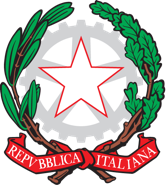 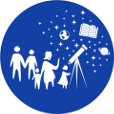 Via Valmarana, 33 - 35027 NOVENTA PADOVANA (PD)Tel. 049/625160 e-mail: pdic84700v@istruzione.it – pec: pdic84700v@pec.istruzione.itC.F. 80020960284 – C.U.F.: UFK0MWwww.icsantini.edu.itANNO SCOLASTICO 2021-2022DATI GENERALIPROFILO DI FUNZIONAMENTO (INDICARE CON UNA X LE VOCI INTERESSATE)QUADRO COGNITIVO (INDICARE CON UNA X LE VOCI INTERESSATE)INSERIRE I NUMERI/LETTERE RELATIVI ALLE VOCI INTERESSATE NELLA TABELLA DELLE DISCIPLINE SOTTOSTANTE      STRATEGIE DIDATTICHE INCLUSIVE        STRUMENTI COMPENSATIVI     STRATEGIE DISPENSATIVE       MODALITA’ DI VERIFICA        MODALITA’ DI VALUTAZIONEPATTO CON LA FAMIGLIA (INDICARE CON UNA X LE VOCI INTERESSATE)Si concorda la seguente collaborazione:- controllo costante del diario- aiuto da parte di un familiare/tutor- uso di strumenti informatici (videoscrittura, sintesi vocale, software specifici…)- libri digitali- dispensa da alcuni compiti assegnati- riduzione dei compiti assegnati- supporto nella preparazione alle verificheNoventa Padovana,  lì …………………………………INFORMATIVA PRIVACYDichiaro di essere a conoscenza dell’informativa sul trattamento dei dati personali effettuati nell’Istituto Comprensivo Santini di Noventa Padovana (Pd) (ex art.13 d.l.vo 196/2003);Dichiaro di autorizzare il trattamento dei dati sensibili. La mia firma ed ogni mia decisione relativa al presente piano è disposta in conformità con le vigenti disposizioni in materia di corresponsabilità genitoriale.I Docenti del team…………………………………………………….……         ………………………………………………….………………………………………………………..…        …………………….……………………………I genitori dell’alunno/a: ………………………………………………………….          ……..…………………………………………..                                                                                                                                   La Dirigente ScolasticaDott.ssa Daniela Bellabarba…………………………………………………………Modello Pdp elaborato dalla commissione Bes scuola primaria A.Frank in data 19/11/2018Cognome e NomeLuogo di nascitaData di nascitaClasseDiagnosi medico-specialistica (DSA)Relazione diagnosticaRelazione del C.d.C. / team (BES_C)Segnalazione Servizi /Diagnosi medica redatta da:……………………………….. (indicare struttura,e ente pubblico o privato, etc) Il……/……/……dal: …………………………………… (indicare nome-cognome e professione: psicologo, assistente sociale, medico, etc.)Relazione del C.d.C. / team …………………….in data…………………Altre informazioni diagnosticheAltre informazioni fornite dalla famiglia o da enti affidatari……………………………………………………………LETTURAElementi desunti  dall’osservazione in classeLETTURAVelocità- Molto lenta - Lenta- AdeguataLETTURACorrettezza e decodifica del testo- Stentata- Con sostituzioni (legge  una  parola  per un’altra)- Con scambio  di gr a f e m i  (b-p,  b-d, f-v, r-l, q-p, a-e)- Adeguata- Altro: ………………………………LETTURAComprensione del testo- Non adeguata- Essenziale- GlobaleSCRITTURAGrafia e correttezza- scorrevole- solo in stampato maiuscolo- difficoltà nel seguire  la dettatura- difficoltà di trascrizione(lavagna/testo o testo/testo…)- difficoltà grammaticali e sintattiche- problemi di lentezza  nello scrivere- problemi di realizzazione e di regolarità del tratto graficoSCRITTURATipologia di errori- Alfabetico/Fonologici  (scambio di grafemi, omissione-aggiunta-inversioni lettere o sillabe e grafema inesatto)- Ortografico (conoscenza e applicazione delle regole grammaticali di base)SCRITTURAProduzioneAderenza alla consegna: - poco - abbastanza - adeguataStruttura morfo-sintattica: - essenziale - adeguataStruttura testuale: - non adeguata- adeguataESPOSIZIONE ORALE Elementi desunti  dall’osservazione in classeESPOSIZIONE ORALE Proprietà linguistica- Difficoltà nell’articolazione delle parole - Difficoltà nella strutturazione della frase- Difficoltà nel reperimento lessicale- Difficoltà a ricordare i termini specifici delle disciplineNUMERO-Successione dei numeri in senso progressivo - Non conosce- Conosce in parte- ConosceNUMERO- Successione dei numeri in senso regressivo- Non conosce- Conosce in parte- ConosceNUMERO- Valore posizionale delle cifre- Non conosce- Conosce in parte- Conosce-Ordinare i numeri- Non Ordina- Ordina in parte- OrdinaCALCOLOMentale- Difficoltà di quantificazione (visuo-spaziali)- Difficoltà nel recupero dei fatti numerici - Difficoltà nel ricordare strategie di calcoloCALCOLOScritto- Difficoltà di incolonnamento- Difficoltà a ricordare gli algoritmi di calcolo- Altro: …………………………..PROBLEMSOLVINGCOMPRENSIONE - Non comprende- Comprende in parte- ComprendePROBLEM SOLVINGRAPPRESENTAZIONE- Non sa rappresentare- Rappresenta parzialmente- Rappresenta in modo adeguatoPROBLEM SOLVINGCATEGORIZZAZIONE- Non individua problemi simili- Individua solo a volte problemi simili- Individua problemi similiPROBLEM SOLVINGPIANIFICAZIONE- Non sempre sa elaborare il piano d’azione e tradurre in operazioni matematiche- Sa elaborare solo in parte il piano d’azione e tradurre in operazioni matematiche- Sa elaborare il piano d’azione e tradurre in operazioni matematicheElementi desunti  dall’osservazione in classeArea motorio-prassicaBilinguismoAttenzione   Adeguata     Poco Adeguata          Non adeguataPartecipazioneAdeguataPoco AdeguataNon adeguataMemoriaAdeguataPoco AdeguataNon adeguataTempi di lavoroAdeguataPoco AdeguataNon adeguataConsapevolezza delle proprie difficoltàAdeguataPoco AdeguataNon adeguataConsapevolezza dei propri punti di forzaAdeguataPoco AdeguataNon adeguataAutostimaBuona           DiscretaScarsaRegolarità frequenza scolasticaRegolareNon regolareNon regolareAccettazione e rispetto delle regole di comportamentoAdeguatoNon sempre adeguato                 Non adeguatoImpegno scolasticoAdeguatoDiscontinuoScarsoAutonomia nel lavoro Lavora in           autonomiaNecessita saltuariamente dell’aiuto dell’adulto Necessita spesso   dell’aiuto dell’adulto- Insegnare l’uso di dispositivi extratestuali per lo studio (titoli paragrafi,immagini).- Utilizzare organizzatori grafici (schemi, tabelle, mappe concettuali, schemi procedurali).- Presentare i punti salienti all’inizio di ogni lezione e riassumere alla fine.- Fornire schede lessicali per spiegare parole chiave.- Dividere un compito in sotto-obiettivi.- Proporre attività di rinforzo delle attività sociali (cooperative-learning, giochi di ruolo).- Utilizzo di schemi, tabelle, formulari costruiti con la classe o singolo alunno, come supporto durante interrogazioni e verifiche.- Utilizzo di impugnature facili.- Utilizzo di quaderni con righe speciali.- Utilizzo del computer con programmi di video scrittura, correttori ortografici e sintesi vocale.- Utilizzo dei libri digitali.- Utilizzo degli audiolibri.- Utilizzo di calcolatrice (anche vocale) o ausili per il calcolo non tecnologici (linea dei  numeri, strumenti metodo Bortolato, tavola pitagorica…… ).- Utilizzo di altri linguaggi e tecniche (linguaggio iconico e video).- Utilizzo dei dizionari digitali (CD rom o risorse on-line).- Altro 	- Dispensa dalla presentazione dei 3 caratteri di scrittura nelle prime fasi dell’apprendimento.- Dispensa dalla scrittura sotto dettatura di testi e/o appunti.- Dispensa dallo studio mnemonico delle tabelline.- Dispensa dallo studio mnemonico delle forme verbali.- Dispensa dalla memorizzazione di formule, tabelle e definizioni specifiche complesse.- Dispensa parziale dalla lettura ad alta voce in classe.- Dispensa dalla lettura di consegne complesse.- Dispensa parziale dei compiti.Solo per alunni con DSA- Dispensa (se richiesta dalla diagnosi, dalla famiglia e approvata dal consiglio di classe) dalla lingua straniera in forma scritta.     J- Altro ……………………………………………………………………………………………………………………- Interrogazioni programmate e non sovrapposte.- Interrogazioni a gruppi o a coppie.- Assegnazione di compiti con obiettivi di verifica chiari e non plurimi.- Facilitazione della decodifica del testo scritto (lettura da parte dell’insegnante, di un compagno).- Programmazione di verifiche orali anche con la predisposizione di domande-guida.- Esecuzione delle verifiche con tempi più lunghi e/o riduzione degli esercizi.- Compensazione con prove orali di compiti scritti non ritenuti adeguati.- Organizzazione di prove scritte suddivise in più quesiti.- Nei test in lingua straniera indicare la consegna in lingua italiana.- Considerare le caratteristiche della difficoltà e\o disturbo.- Ignorare errori di trascrizione.- Segnalare senza sanzionare gli errori di ortografia.- Indicare senza valutare gli errori di calcolo.- In un testo, valutare contenuti e competenze e non la forma.MateriaStrategie didattiche inclusiveStrategie compensative e dispensativeModalità di verificaModalità di valutazione ItalianoStoriaGeografiaScienzeMatematicaArte e immagineMusicainformaticaMOTORIAreligione inglese